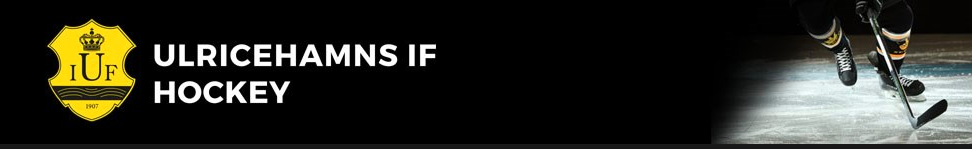 Välkomna på Poolspel i UlricehamnLördag den 5:e november 2022i Lassalyckans IshallVi är mycket glada att bjuda in ert 2013-lag (D1) till Poolspel den 5:e november från kl. 12:00.Vårt café ”Hyllan” håller öppet med lättare tilltugg som korv, dryck och kaffe.MatchuppläggHemmaplansmodellen 3 mot 3 på 1/4 dels planMatchtid 1x15 min.1 minuters tutbyten.3 utespelare + målvakt.Varje lag spelar 4 matcher.Efter match tackar vi varandra och domaren. Plan A (mot klockan)Plan B (mot entrén)13:00Borås HC RödMariestad BoIS HC Vit1 x 15 min13:30Skövde IK VitMariestad BoIS HC Vit1 x 15 min14:00Skövde IK VitBorås HC Röd1 x 15 min14:30Mariestad BoIS HC VitSörhaga/Alingsås HK Vit 1 x 15 min15:00Borås HC RödSörhaga/Alingsås HK Vit1 x 15 min13:00Sörhaga/Alingsås HK VitSkövde IK Vit1 x 15 min13:30Ulricehamns IF SvartBorås HC Röd1 x 15 min14:00Ulricehamns IF SvartSörhaga/Alingsås HK Vit1 x 15 min14:30Ulricehamns IF SvartSkövde IK Vit1 x 15 min15:00Ulricehamns IF SvartMariestad BoIS HC Vit1 x 15 min